PENNSYLVANIA PUBLIC UTILITY COMMISSIONHarrisburg, PA  17105-3265Kelli Seliga						:							:			v.						:		C-2015-2471759							:West Penn Power Company				:FINAL ORDER		In accordance wit te provisions of Section 332() of te Public Utility Code, 66  C.S. §332(h), the decision of Administrative Law Judge David A. Salapa dated May 14, 2015, has become final without further Commission action; THEREFORE,IT IS ORDERED:1.	That the preliminary objections filed by West Penn Power Company at Docket No. C-2015-2471759 are sustained.2.	That the complaint of Kelli Seliga at Docket No. C-2015-2471759 against West Penn Power Company is dismissed.3.	That the docket at Docket No. C-2015-2471759 is marked closed. 							BY THE COMMISSION,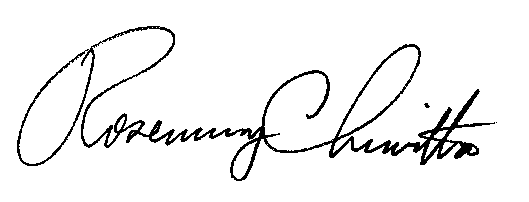 							Rosemary Chiavetta							Secretary(SEAL)ORDER ENTERED:  July 8, 2015